Спецификация на готовый продукт №Специалист по качеству: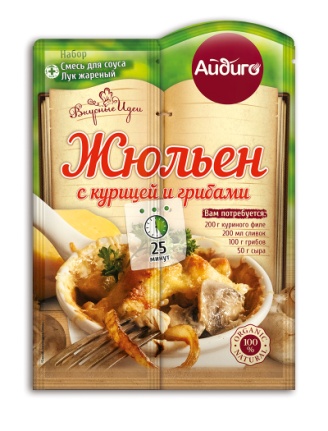 Предприятие-изготовитель: ООО «Айдиго», Россия, г. Березовский, Режевской тракт, 15 км, уч. № 4Наименование  продукции: Жюльен с курицей и грибамиВид потребительской тары: термосвариваемые пакеты из полимерных материалов, шоу-бокс, гофра-коробМасса нетто потребительской единицы: пакет № 1 – 30 г                                                                               пакет № 2 – 10 гПредприятие-изготовитель: ООО «Айдиго», Россия, г. Березовский, Режевской тракт, 15 км, уч. № 4Наименование  продукции: Жюльен с курицей и грибамиВид потребительской тары: термосвариваемые пакеты из полимерных материалов, шоу-бокс, гофра-коробМасса нетто потребительской единицы: пакет № 1 – 30 г                                                                               пакет № 2 – 10 гПредприятие-изготовитель: ООО «Айдиго», Россия, г. Березовский, Режевской тракт, 15 км, уч. № 4Наименование  продукции: Жюльен с курицей и грибамиВид потребительской тары: термосвариваемые пакеты из полимерных материалов, шоу-бокс, гофра-коробМасса нетто потребительской единицы: пакет № 1 – 30 г                                                                               пакет № 2 – 10 гПредприятие-изготовитель: ООО «Айдиго», Россия, г. Березовский, Режевской тракт, 15 км, уч. № 4Наименование  продукции: Жюльен с курицей и грибамиВид потребительской тары: термосвариваемые пакеты из полимерных материалов, шоу-бокс, гофра-коробМасса нетто потребительской единицы: пакет № 1 – 30 г                                                                               пакет № 2 – 10 гПоказатели качестваЗначение по НДЗначение по НДЗначение по НДФактическое значениеНД, регламентирующая методы испытанийОрганолептические показатели:Хорошо сыпучая, равномерно перемешанная масса из кусочков овощей, трав, семян и пищевкусовых добавок. Цвет, вкус и аромат - свойственные входящим компонентам.Хорошо сыпучая, равномерно перемешанная масса из кусочков овощей, трав, семян и пищевкусовых добавок. Цвет, вкус и аромат - свойственные входящим компонентам.Хорошо сыпучая, равномерно перемешанная масса из кусочков овощей, трав, семян и пищевкусовых добавок. Цвет, вкус и аромат - свойственные входящим компонентам.СоответствуетГОСТ 28875-90НД на продукцию: СТО 52303135-006-2012НД на продукцию: СТО 52303135-006-2012НД на продукцию: СТО 52303135-006-2012НД на продукцию: СТО 52303135-006-2012НД на продукцию: СТО 52303135-006-2012НД на продукцию: СТО 52303135-006-2012Состав: Пакет № 1: сливки сухие на растительной основе (сироп кукурузный, пальмовое масло, натуральный белок (казеинат натрия), натуральный эмульгатор Е 471), шампиньоны молотые, соль морская, крахмал картофельный, лук репчатый, мука пшеничная в/с, жир растительный, мускатный орех, дрожжевой экстракт, натуральный ароматизатор «грибы».Пакет № 2: лук, растительное масло, пшеничная мука в/с, соль пищевая.Состав: Пакет № 1: сливки сухие на растительной основе (сироп кукурузный, пальмовое масло, натуральный белок (казеинат натрия), натуральный эмульгатор Е 471), шампиньоны молотые, соль морская, крахмал картофельный, лук репчатый, мука пшеничная в/с, жир растительный, мускатный орех, дрожжевой экстракт, натуральный ароматизатор «грибы».Пакет № 2: лук, растительное масло, пшеничная мука в/с, соль пищевая.Состав: Пакет № 1: сливки сухие на растительной основе (сироп кукурузный, пальмовое масло, натуральный белок (казеинат натрия), натуральный эмульгатор Е 471), шампиньоны молотые, соль морская, крахмал картофельный, лук репчатый, мука пшеничная в/с, жир растительный, мускатный орех, дрожжевой экстракт, натуральный ароматизатор «грибы».Пакет № 2: лук, растительное масло, пшеничная мука в/с, соль пищевая.Состав: Пакет № 1: сливки сухие на растительной основе (сироп кукурузный, пальмовое масло, натуральный белок (казеинат натрия), натуральный эмульгатор Е 471), шампиньоны молотые, соль морская, крахмал картофельный, лук репчатый, мука пшеничная в/с, жир растительный, мускатный орех, дрожжевой экстракт, натуральный ароматизатор «грибы».Пакет № 2: лук, растительное масло, пшеничная мука в/с, соль пищевая.Состав: Пакет № 1: сливки сухие на растительной основе (сироп кукурузный, пальмовое масло, натуральный белок (казеинат натрия), натуральный эмульгатор Е 471), шампиньоны молотые, соль морская, крахмал картофельный, лук репчатый, мука пшеничная в/с, жир растительный, мускатный орех, дрожжевой экстракт, натуральный ароматизатор «грибы».Пакет № 2: лук, растительное масло, пшеничная мука в/с, соль пищевая.Состав: Пакет № 1: сливки сухие на растительной основе (сироп кукурузный, пальмовое масло, натуральный белок (казеинат натрия), натуральный эмульгатор Е 471), шампиньоны молотые, соль морская, крахмал картофельный, лук репчатый, мука пшеничная в/с, жир растительный, мускатный орех, дрожжевой экстракт, натуральный ароматизатор «грибы».Пакет № 2: лук, растительное масло, пшеничная мука в/с, соль пищевая.Пищевая ценность: Пищевая ценность: Пищевая ценность: Пищевая ценность: Пищевая ценность: Пищевая ценность: Пакет № 1белки: 6,5 г; жиры: 17 г; углеводы: 48  г.Энергетическая ценность: 360 ккал / 1510 кДжПакет № 1белки: 6,5 г; жиры: 17 г; углеводы: 48  г.Энергетическая ценность: 360 ккал / 1510 кДжПакет № 1белки: 6,5 г; жиры: 17 г; углеводы: 48  г.Энергетическая ценность: 360 ккал / 1510 кДжПакет № 2белки: 47 г; жиры: 3 г; углеводы: 47  г.Энергетическая ценность: 270 ккал / 1140 кДжПакет № 2белки: 47 г; жиры: 3 г; углеводы: 47  г.Энергетическая ценность: 270 ккал / 1140 кДжПакет № 2белки: 47 г; жиры: 3 г; углеводы: 47  г.Энергетическая ценность: 270 ккал / 1140 кДжУсловия хранения:- хранить в сухих чистых помещениях, при температуре не выше 20 ®С и относительной влажности воздуха не более 75 %- срок хранения 18 месяцев с момента выработкиУсловия хранения:- хранить в сухих чистых помещениях, при температуре не выше 20 ®С и относительной влажности воздуха не более 75 %- срок хранения 18 месяцев с момента выработкиУсловия хранения:- хранить в сухих чистых помещениях, при температуре не выше 20 ®С и относительной влажности воздуха не более 75 %- срок хранения 18 месяцев с момента выработкиУсловия хранения:- хранить в сухих чистых помещениях, при температуре не выше 20 ®С и относительной влажности воздуха не более 75 %- срок хранения 18 месяцев с момента выработкиУсловия хранения:- хранить в сухих чистых помещениях, при температуре не выше 20 ®С и относительной влажности воздуха не более 75 %- срок хранения 18 месяцев с момента выработкиУсловия хранения:- хранить в сухих чистых помещениях, при температуре не выше 20 ®С и относительной влажности воздуха не более 75 %- срок хранения 18 месяцев с момента выработкиСпособ применения: для приготовления блюда «Жюльен с курицей и грибами» согласно рецепту на упаковке.Способ применения: для приготовления блюда «Жюльен с курицей и грибами» согласно рецепту на упаковке.Способ применения: для приготовления блюда «Жюльен с курицей и грибами» согласно рецепту на упаковке.Способ применения: для приготовления блюда «Жюльен с курицей и грибами» согласно рецепту на упаковке.Способ применения: для приготовления блюда «Жюльен с курицей и грибами» согласно рецепту на упаковке.Способ применения: для приготовления блюда «Жюльен с курицей и грибами» согласно рецепту на упаковке.Ограничения по использованию: -Ограничения по использованию: -Ограничения по использованию: -Ограничения по использованию: -Ограничения по использованию: -Ограничения по использованию: -Содержание аллергенов: содержит пшеничную муку и молочный белок - казеинат натрияСодержание аллергенов: содержит пшеничную муку и молочный белок - казеинат натрияСодержание аллергенов: содержит пшеничную муку и молочный белок - казеинат натрияСодержание аллергенов: содержит пшеничную муку и молочный белок - казеинат натрияСодержание аллергенов: содержит пшеничную муку и молочный белок - казеинат натрияСодержание аллергенов: содержит пшеничную муку и молочный белок - казеинат натрияМикробиологические показатели и показатели безопасности: соответствуют ТР ТС 021/2011Микробиологические показатели и показатели безопасности: соответствуют ТР ТС 021/2011Микробиологические показатели и показатели безопасности: соответствуют ТР ТС 021/2011Микробиологические показатели и показатели безопасности: соответствуют ТР ТС 021/2011Микробиологические показатели и показатели безопасности: соответствуют ТР ТС 021/2011Микробиологические показатели и показатели безопасности: соответствуют ТР ТС 021/2011